ПОЯСНИТЕЛЬНАЯ ЗАПИСКА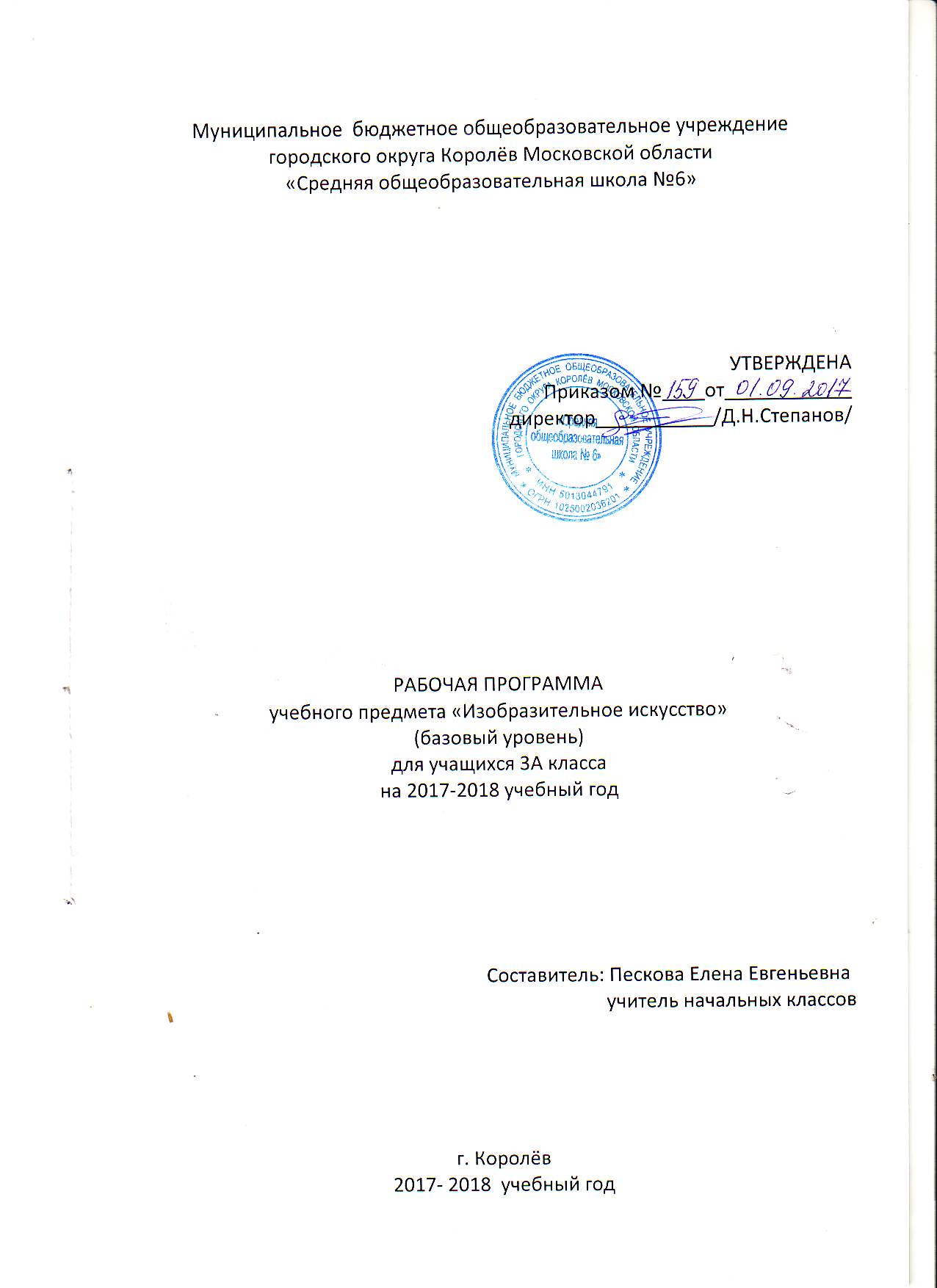 Рабочая программа учебного предмета «Изобразительное искусство» составлена в соответствии с требованиями Федерального государственного образовательного стандарта начального общего образования (приказ Министерства образования и науки РФ от 06.10.2009 г.№373) с учетом Примерной программы по учебному предмету «Изобразительное искусство», одобренной решением федерального учебно-методического объединения по общему образованию (протокол №3/15 от 28.10.2015), на основе Основной образовательной программы начального общего образования МБОУ СОШ №6.Рабочая программа по изобразительному искусству ориентирована на учащихся 3 класса. Уровень изучения предмета – базовый. Тематическое планирование рассчитано на 1 учебный час в неделю, что составляет 34 учебных часа в год.Изучение предмета «Изобразительное искусство» направлено на достижение следующих целей:- создание условий для формирования у обучающихся способности к осуществлению ответственного выбора собственной индивидуальной образовательной траектории через организацию учебно-воспитательного процесса на основе деятельностного подхода;- развитие разносторонней личности, подготовленной к дальнейшему образованию и самореализации;- освоение первоначальных знаний о пластических искусствах: изобразительных, декоративно-прикладных, архитектуре и дизайне их роли в жизни человека и общества;- овладение элементарной художественной грамотой; формирование художественного кругозора и приобретение опыта работы в различных видах художественно-творческой деятельности, разными художественными материалами; совершенствование эстетического вкуса;- формирование духовной культуры личности, приобщение к общечеловеческим ценностям, овладение культурным национальным наследием.Для достижения поставленных целей в 3 классе необходимо решение следующих задач:- создать условия для усвоения обучающимися обязательного минимума содержания общеобразовательных программ на основе требований федеральных государственных образовательных стандартов;- обеспечить преемственность начального общего и основного общего образования.- формировать духовно-развитую, творчески одаренную личность школьника на основе современных технологий воспитания, организации образовательного процесса в муниципальном сетевом взаимодействии, интеграции усилий школы, семьи и общественности;- создать определённую систему базовых предметных знаний и умений, позволяющих продолжить обучение в профессиональной или общеобразовательной школе;- овладение учащимися знаниями элементарных основ реалистического рисунка: формирование навыков рисования с натуры, по памяти, по представлению;- ознакомление с особенностями работы в области декоративно – прикладного и народного искусства, лепки, аппликации;- развитие у детей изобразительных способностей, художественного вкуса, творческого воображения, пространственного мышления, эстетического чувства (понимания прекрасного);- воспитание интереса и любви к искусству.Для обучения изобразительному искусству в МБОУ СОШ №6 выбрана образовательная программа «Школа России», учебно-методический комплект (УМК) Б.М. Неменского. Курс изобразительного искусства имеет направленность на развитие эмоционально-ценностных отношений ребенка к миру. Овладение основами художественного языка, получение опыта эмоционально-ценностного, эстетического восприятия мира и художественно-творческой деятельности помогут младшим школьникам при освоении смежных дисциплин, а дальнейшем станут основой отношения растущего человека к себе, окружающим людям, природе, науке, искусству и культуре в целом. Направленность на деятельностный и проблемный подходы в обучении искусству диктует необходимость экспериментирования ребенка с разными художественными материалами, понимания их свойств и возможностей для создания выразительного образа.Для выполнения всех видов обучающих работ по изобразительному искусству в 3 классе в УМК имеются учебно-методические пособия:1. Искусство вокруг нас. 3 класс: учебник для общеобразоват. учреждений. / Н.А. Горяева, Л.А. Неменская, А.С.Питерских - под ред. Б.Неменского , 3-е изд. - М.: Просвещение, 2013.: 2. Поурочные разработки по ИЗО: 3 класс. - М.: ВАКО, 2013. 3. Электронное приложение к учебнику Б. М.Неменского «Изобразительное искусство»Основные формы контроля:- Индивидуальный и фронтальный опрос- Работа в паре, в группе- Проектная деятельность- Презентация своей работы- Отчетные выставки творческих (индивидуальных и коллективных) работКритерии оценки по изобразительному искусствуОценка «5»учащийся полностью справляется с поставленной целью урока;правильно излагает изученный материал и умеет применить полученные знания на практике;верно решает композицию рисунка, т.е.гармонично согласовывает между собой все компоненты изображения;умеет подметить и передать в изображении наиболее характерное.Оценка «4»учащийся полностью овладел программным материалом, но при изложении его допускает неточности второстепенного характера;гармонично согласовывает между собой все компоненты изображения;умеет подметить, но не совсем точно передаёт в изображении наиболее характерное.Оценка «3»учащийся слабо справляется с поставленной целью урока;допускает неточность в изложении изученного материала.Оценка «2»учащийся допускает грубые ошибки в ответе;не справляется с поставленной целью урока.ПЛАНИРУЕМЫЕ ПРЕДМЕТНЫЕ РЕЗУЛЬТАТЫ ОСВОЕНИЯ УЧЕБНОГО ПРЕДМЕТАЛичностные:Обучающиеся научатся:В ценностно-эстетической сфере у учащихся будет формироваться:- эмоционально-ценностное отношение к окружающему миру (семье, Родине, природе, людям);- толерантное принятие разнообразия культурных явлений, национальных ценностей и духовных традиций;- художественный вкус и способность к эстетической оценке произведения искусства, нравственной оценке своих и чужих поступков, явлений окружающей жизни.В познавательной сфере будет развиваться:- способность к художественному познанию мира;- умение применять полученные знания в собственной художественно-творческой деятельности.В трудовой сфере у обучающихся будут формироваться:- навыки использования различных художественных материалов для работы в разных техниках (живопись, графика, скульптура, декоративно-прикладное искусство, художественное конструирование);- стремление использовать художественные умения для создания красивых вещей или их украшения.Обучающиеся получат возможность научиться:- любознательности, мотивам познания и творчества; готовности и способности к саморазвитию и реализации творческого потенциала в духовной и предметно-продуктивной деятельности за счет развития их образного, алгоритмического и логического мышления; - стремлению использовать полученные знания в процессе обучения другим предметам и в жизни; - готовности к самостоятельным поступкам и действиям, принятию ответственности за их результаты; готовности к осуществлению индивидуальной и коллективной информационной деятельности; - способности к избирательному отношению к получаемой информации за счет умений ее анализа и критичного оценивания; ответственному отношению к информации с учетом правовых и этических аспектов ее распространения; Метапредметные результатыОбучающиеся научатся:- проговаривать последовательность действий на уроке.- работать по предложенному учителем плану.- отличать верно выполненное задание от неверного.- совместно с учителем и другими учениками давать эмоциональную оценку деятельности класса на уроке.- ориентироваться в своей системе знаний: отличать новое от уже известного с помощью учителя.- делать предварительный отбор источников информации: ориентироваться в учебнике (на развороте, в оглавлении, в словаре).- добывать новые знания: находить ответы на вопросы, используя учебник, свой жизненный опыт и информацию, полученную на уроке.- перерабатывать полученную информацию: делать выводы в результате совместной работы всего класса.- сравнивать и группировать произведения изобразительного искусства (по изобразительным средствам, жанрам и т.д.).- преобразовывать информацию из одной формы в другую на основе заданных в учебнике и рабочей тетради алгоритмов самостоятельно выполнять творческие задания.Обучающиеся получат возможность научиться:-пользоваться языком изобразительного искусства: донести свою позицию до собеседника;- оформлять свою мысль в устной форме (на уровне одного предложения или небольшого рассказа).- договариваться о правилах общения и поведения в школе и на уроках изобразительного искусства и следовать им.- согласованно работать в группе:- планировать работу в группе;- распределять работу между участниками проекта;- выполнять различные роли в группе (лидера, исполнителя, критика).- общаться с искусством, участвовать в обсуждении содержания и выразительных средств произведений искусства;- выбирать наиболее рациональные и эффективные способы решения задач;- оценивать результаты художественно-творческой деятельности, собственной и одноклассников. - использовать язык изобразительного искусства и различных художественных материалов для освоения содержания разных учебных предметов;Предметные результаты:Обучающиеся научатся:- основным видам и жанрам изобразительных искусств;- основам изобразительной грамоты (цвет, тон, пропорции, композиция);- узнают имена выдающихся представителей русского и зарубежного искусства и их основные произведения;- названия наиболее крупных художественных музеев России; названия известных центров народных художественных ремесел РоссииОбучающиеся получат возможность научиться:- конструировать и лепить.- рисовать с натуры и представлению- выстраивать ритм, выбирать изобразительные мотивы, их превращение в композицию. - работать с акварелью и гуашью; - выполнять конструктивное строение: объемное изображение предметов из цветной и белой бумаги.- выполнять эскизы.- работать акварелью, гуашью; в смешанной технике (фон – пейзаж, аппликация; макетирование, конструирование).- декоративно-прикладному творчеству.СОДЕРЖАНИЕ УЧЕБНОГО ПРЕДМЕТАТема 1. Искусство в твоем доме (8 ч) Здесь "Мастера" ведут ребенка в его квартиру и выясняют, что же каждый из них "сделал" в ближайшем окружении ребенка, и в итоге выясняется, что без их участия не создавался ни один предмет дома, не было бы и самого дома.Твои игрушки Игрушки – какими им быть – придумал художник. Детские игрушки, народные игрушки, самодельные игрушки. Лепка игрушки из пластилина или глины.Посуда у тебя дома Повседневная и праздничная посуда. Конструкция, форма предметов и роспись и украшение посуды. Работа "Мастеров Постройки, Украшения и Изображения" в изготовлении посуды. Изображение на бумаге. Лепка посуды из пластилина с росписью по белой грунтовке.Мамин платок Эскиз платка: для девочки, для бабушки, то есть разных по содержанию, ритмике рисунка, колориту, как средство выражения.Обои и шторы в твоем доме Эскизы обоев или штор для комнаты, имеющей четкое назначение: спальня, гостиная, детская. Можно выполнить и в технике набойки.Твои книжки Художник и книга. Иллюстрации. Форма книги. Шрифт. Буквица. Иллюстрирование выбранной сказки или конструирование книжки-игрушки.Поздравительная открытка Эскиз открытки или декоративной закладки (по растительным мотивам). Возможно исполнение в технике граттажа, гравюры наклейками или графической монотипии.Что сделал художник в нашем доме (обобщение темы) В создании всех предметов в доме принял участие художник. Ему помогали наши "Мастера Изображения, Украшения и Постройки". Понимание роли каждого из них. Форма предмета и ее украшение. На обобщающем уроке можно организовать игру в художников и зрителей или игру в экскурсоводов на выставке работ выполненных в течение четверти. Ведут беседу три "Мастера". Они рассказывают и показывают, какие предметы окружают людей дома в повседневной жизни. Есть ли вообще дома предметы, над которыми не работали художники? Понимание, что все, что связано с нашей жизнью, не существовало бы без труда художников, без изобразительного, декоративно-прикладного искусства, архитектуры, дизайна, это должно быть итогом и одновременно открытием.Тема 2. Искусство на улицах твоего города (6 ч)Памятники архитектуры – наследие веков Изучение и изображение архитектурного памятника, своих родных мест.Парки, скверы, бульвары Архитектура, постройка парков. Образ парка. Парки для отдыха, парки-музеи, детские парки. Изображение парка, сквера, возможен коллаж.Ажурные ограды Чугунные ограды в Санкт-Петербурге и в Москве, в родном городе, деревянный ажур наличников. Проект ажурной решетки или ворот, вырезание из сложенной цветной бумаги и вклеивание их в композицию на тему "Парки, скверы, бульвары".Фонари на улицах и в парках Какими бывают фонари? Форму фонарей тоже создает художник: праздничный, торжественный фонарь, лирический фонарь. Фонари на улицах городов. Фонари – украшение города. Изображение или конструирование формы фонаря из бумаги.Витрины магазинов Роль художника в создании витрин. Реклама. Проект оформления витрины любого магазина (по выбору детей).Транспорт в городе В создании формы машин тоже участвует художник. Машины разных времен. Умение видеть образ в форме машин. Придумать, нарисовать или построить из бумаги образы фантастических машин (наземных, водных, воздушных).Что сделал художник на улицах моего города (обобщение темы) Опять должен возникнуть вопрос: что было бы, если бы наши "Братья-Мастера" ни к чему не прикасались на улицах нашего города? На этом уроке из отдельных работ создается одно или несколько коллективных панно. Это может быть панорама улицы района из нескольких склеенных в полосу рисунков в виде диорамы. Здесь можно разместить ограды и фонари, транспорт. Дополняется диорама фигурами людей, плоскими вырезками деревьев и кустов. Можно играть в "экскурсоводов" и "журналистов". Экскурсоводы рассказывают о своем городе, о роли художников, которые создают художественный облик города.Тема 3. Художник и зрелище (12 ч) В зрелищных искусствах "Братья-Мастера" принимали участие с древних времен. Но и сегодня их роль незаменима. По усмотрению педагога, можно объединить большинство уроков темы идеей создания кукольного спектакля, к которому последовательно выполняются занавес, декорации, костюмы, куклы, афиша. В конце на обобщающем уроке можно устроить театрализованное представление.Театральные маски Маски разных времен и народов. Маски в древних образах, в театре, на празднике. Конструирование выразительных острохарактерных масок.Художник в театре Вымысел и правда театра. Праздник театра. Декорации и костюмы персонажей. Театр на столе. Создание макета декораций спектакля.Театр кукол Театральные куклы. Театр Петрушки. Перчаточные куклы, тростевые, марионетки. Работа художника над куклой. Персонажи. Образ куклы, ее конструкция и украшение. Создание куклы на уроке.Театральный занавес Роль занавеса в театре. Занавес и образ спектакля. Эскиз занавеса к спектаклю (коллективная работа, 2–4 человека).Афиша, плакат Значение афиши. Образ спектакля, его выражение в афише. Шрифт. Изображение.Художник и цирк Роль художника в цирке. Образ радостного и таинственного зрелища. Изображение циркового представления и его персонажей.Как художники помогают сделать праздник. Художник и зрелище (обобщающий урок) Праздник в городе. "Мастера Изображения, Украшения и Постройки" помогают создать Праздник. Эскиз украшения города к празднику. Организация в классе выставки всех работ по теме. Замечательно, если удастся сделать спектакль и пригласить гостей и родителей.Тема 4. Художник и музей (8 ч)Музеи в жизни города Разнообразные музеи. Роль художника в организации экспозиции. Крупнейшие художественные музеи: Третьяковская галерея, Музей изобразительных искусств им. А.С. Пушкина, Эрмитаж, Русский музей, музеи родного города.Искусство, которое хранится в этих музеях Что такое "картина". Картина-натюрморт. Жанр натюрморта. Натюрморт как рассказ о человеке. Изображение натюрморта по представлению, выражение настроения.Картина-пейзаж Смотрим знаменитые пейзажи: И.Левитана, А.Саврасова, Н.Рериха, А.Куинджи, В.Ван Гога, К.Коро. Изображение пейзажа по представлению с ярко выраженным настроением: радостный и праздничный пейзаж; мрачный и тоскливый пейзаж; нежный и певучий пейзаж. Дети на этом уроке вспомнят, какое настроение можно выразить холодными и теплыми цветами, глухими и звонкими и, что может получиться при их смешении.Картина-портрет Знакомство с жанром портрета. Портрет по памяти или по представлению (портрет подруги, друга).В музеях хранятся скульптуры известных мастеров Учимся смотреть скульптуру. Скульптура в музее и на улице. Памятники. Парковая скульптура. Лепка фигуры человека или животного (в движении) для парковой скульптуры.Исторические картины и картины бытового жанра Знакомство с произведениями исторического и бытового жанра. Изображение по представлению исторического события (на тему русской былинной истории или истории средневековья, или изображение своей повседневной жизни: завтрак в семье, мы играем и т.д.).Музеи сохраняют историю художественной культуры, творения великих художников (обобщение темы) "Экскурсия" по выставке лучших работ за год, праздник искусств со своим собственным сценарием. Подвести итог: какова роль художника в жизни каждого человека.1.Искусство в твоем доме (8 часов)Твои игрушки придумал художник Посуда у тебя дома. Мамин платок. Обои и шторы в твоем доме. Твои книжки. Поздравительная открытка.2. Искусство на улицах твоего города (7 ч.)Памятники архитектуры — наследие веков. Парки, скверы, бульвары. Ажурные ограды. Фонари на улицах и в парках. Витрины магазинов. Транспорт в городе.3. Художник и зрелище (11 ч.)Художник в цирке. Художник в театре. Маски. Театр кукол.Афиша и плакат. Праздник в городе.4. Художник и музей (8 ч.)Музеи в жизни города. Изобразительное искусство. Картина-пейзаж. Картина-портрет. Картина-натюрморт. Картины исторические и бытовые. Скульптура в музее и на улице.Тематическое планированиеКАЛЕНДАРНО-ТЕМАТИЧЕСКОЕ ПЛАНИРОВАНИЕ№Название разделаКоличество часов1Искусство в твоем доме8 час2Искусство на улицах твоего города 7 час3Художник и зрелище 9 час4Художник и музей 10 часИтого: Итого: 34 часа№ п/пДатаплан.Дата факт.Тема урокаИскусство в твоем доме (8 часов)Искусство в твоем доме (8 часов)Искусство в твоем доме (8 часов)Искусство в твоем доме (8 часов)106.09.17Знакомство с учебником213.09Твои игрушки. Изготовление игрушек из пластилина, глины. 3 20.09Посуда у тебя дома .Изображение праздничного сервиза при помощи гуаши на листе бумаги. 427.09Мамин платок Цвет и ритм узора. Изготовление рисунка « Платок для своей мамы»504.10Обои и шторы у тебя дома Рисование с помощью трафарета.611.10Иллюстрация твоей книжки.Иллюстрирование русских народных потешек.718.10Труд художника для твоего дома. Изображение при помощи рисунка самой красивой вещи в доме.825.10Памятники архитектуры. Изображение на листе бумаги проекта красивого здания.Искусство на улицах твоего города (7 часов)Искусство на улицах твоего города (7 часов)Искусство на улицах твоего города (7 часов)Искусство на улицах твоего города (7 часов)98.11Парки, скверы, бульвары. Изображение на листе бумаги парка, сквера.1015.11Ажурные ограды. Изготовление из бумаги ажурных оград.1122.11Волшебные фонари. Изготовление проекта фонаря при помощи туши и палочки.1 229.11Витрины. Изготовление плоского эскиза витрины способом аппликации.1 36.12Удивительный транспорт. Изготовление проекта фантастической машины , используя восковые мелки.1 413.12Труд художника на улицах твоего города. Изготовление проекта улицы города.1 520.12Художник в цирке. Изображение с использованием гуаши самого интересного в цирке.Художник и зрелище (9 часов)Художник и зрелище (9 часов)Художник и зрелище (9 часов)Художник и зрелище (9 часов)1 627.12Образ театрального героя. Изготовление эскиза куклы1 716.01Театральные маски. Изготовление эскиза маски 1823.01Театр кукол. Изготовление головы куклы 1930.01Театр кукол. Изготовление костюма куклы 2006.02Художник в театре. Изготовление эскиза декораций 2113.02Художник в театре. Изготовление макетов декораций.2220.02Афиша и плакат. Изготовление эскиза плаката-афиши к спектаклю.2327.02Праздник в городе Изготовление проекта нарядного города к празднику масленица.2406.03Место художника в зрелищных искусствах.4. Художник и музей (10ч.)4. Художник и музей (10ч.)4. Художник и музей (10ч.)4. Художник и музей (10ч.)2513.03Музей в жизни города Изготовление проекта интерьера музея.2620.03Картина-натюрморт Изображение предметов объемной формы.273.04Рисование натюрморта. 2810.04Рисование пейзажа. 2917.04Картина-портрет, рассматривание иллюстраций в учебнике. Рисование портрета.3024.04Картины исторические и бытовые. Рисование на тему ”Мы играем”.3108.05Скульптура в музее и на улице. Изготовление проекта скульптуры из пластилина.3215.05Музеи народного декоративно-прикладного искусства. Эскиз образца ДПИ 3322.05Музеи народного декоративно-прикладного искусства. Эскиз образца ДПИ 3429.05Обобщение темы раздела. Подготовка к выставкеСОГЛАСОВАНОПротокол № ________ ШМО__________________ / Смаглий Е.А.«_______» ________________ 20 ____ г.СОГЛАСОВАНОЗаместитель директора по УВР___________________ / Смаглий Е.А.«_______» ________________ 20 ____ г.